Braxton County Athletics 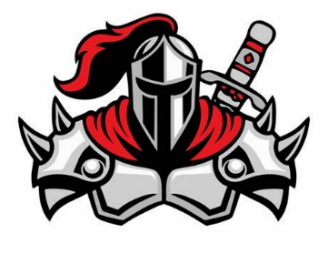 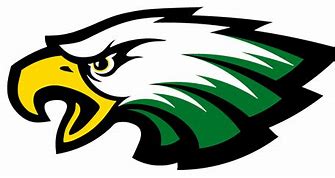 Athletic Director Dan WilsonBraxton County Schools Student Athlete General Information FormSchool: ____________________________________________Student's full name: __________________________________	Father's name: ______________________________________Mother’s name: ______________________________________Guardians(s): ______________________________________________________________________________________________________________________________________________________________________Student's date of birth: ___________________________________	Student Age: ___________________Place of Birth: _______________________________________School attended last year: _________________________________Student Address: _____________________________________________________________________________________________________________Home Phone Number: _____________________________________Guardians Phone Number: _________________________________Work Phone Number: _____________________________________